4049P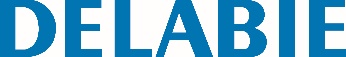 Porta piaçaba WCReferência: 4049P Informação para prescriçãoPorta piaçaba WC sem tampa. Inox 304 bacteriostático polido brilhante. Modelo ao pavimento. Modelo robusto. Fácil limpeza : copo plástico amovível por cima. Copo plástico com reservatório : evita o contacto da escova com a água residual e limita os riscos de pingos em futuras utilizações. Espessura Inox : corpo 1 mm. Dimensões : Ø 90 x 330 mm.